Cloudbox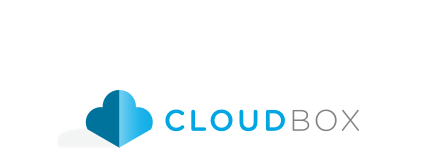 Free set-up on fixed price remote working ITTo help Chamber members work effectively through the Coronavirus pandemic, Cloudbox is waiving all set-up costs on our fully comprehensive IT solution. This includes all the services and support your business needs for your staff to work from home (or indeed anywhere):Microsoft 365 including Teams video conferencing & group collaborationSecure file storage and sharing, with easy access from PC, Mac, tablet or mobileEmail, shared calendars and 10 year archivingFile back-up and synchronisation across multiple devices, with easy file roll-backComprehensive multi-layer device and email security including ransomware protectionDevice monitoring & maintenance including software patchingUnlimited Remote Support including changesCloudbox is suitable for all businesses from 5 members of staff up. Get superb quality, fixed price IT with the normal Cloudbox set-up cost waived.Contact us on 020 3761 8080 or surreychambers@cloudboxtech.com